    Компьютеры,Оргтехника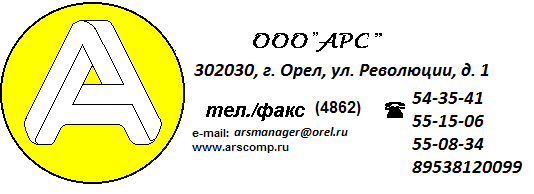 Расходные материалы   Продажа,Ремонт     Обслуживание	Общество с ограниченной ответственностью «АРС»                          Прейскурант цен на ремонт техники                 В стоимость ремонта не входит стоимость применяемых деталей и материаловПримечание 1:1. В предварительный осмотра входит разборка аппарата или минимальная действия выполняемые с целью определения ремонтопригодности аппарата и стоимости ремонта, если таковой целесообразен. В случае отсутствия в сервисном центре необходимой для ремонта запчасти  или отказа клиента от ремонта деньги за предварительный осмотр не возвращаются. При успешном выполнении ремонта деньги за предварительный осмотр погашают часть от стоимости ремонта.2.   1 категория- ремонт/диагностика одного функционального узла      2 категория- ремонт/диагностика двух функциональных узлов      3 категория- ремонт/диагностика двух и более функциональных узлов (технически особо сложный ремонт)3. Стоимость срочного ремонта (ремонта в течении 1 рабочего дня) оплачивается + (плюс) 40% к стоимости работы по настоящему прейскуранту.Прейскурант цен на заправку и ремонт картриджейЗаправка картриджей производится тонером сертифицированного производителя «Булат». В стоимость каждого ремонта картриджей входит: замена фотобарабана, ракеля производства SC (Static Control). Внимание!!! Картридж - является расходным материалом, гарантия на расходный материал не распространяется. В результате ремонта или заправки картриджа возможна его полная или частичная потеря работоспособности, так как картридж является одноразовым продуктом и не предназначен для повторного использования (заправки, ремонта). Заправленный картридж противоречит гарантийным обязательствам компаний-изготовителей и может быть причиной в отказе гарантийного ремонта.Претензии по ремонту и заправкам принимаются, но гарантии не даются.   Прейскурант цен на установку и ремонт кондиционеровПримечание:При длине трубопроводов свыше  к указанной стоимости добавляется стоимость дополнительно применённых материалов.Стоимость услуги применения высотного оборудования оговаривается с заказчиком отдельно.3.    При вызове мастера за пределы города цена оговаривается с мастером отдельно.Генеральный директор ООО «АРС»                                                                                  ________________/Инкин И.М./Наименование работ1 категория2 категория3 категорияТелевизорыДиагностика, предварительный осмотр примечание1  400-00Ремонт LCD телевизора с диагональю до 22 дюймов1200-001500-001900-00Ремонт LCD телевизора с диагональю 22-30 дюймов2000-002500-003000-00Ремонт LCD телевизора с диагональю 32-42 дюймов2400-002900-003500-00Ремонт LCD телевизора с диагональю 42-55 дюймов3000-003700-004500-00Ремонт LCD телевизора с диагональю свыше 55 дюймов3500-004500-006000-00Ремонт LCD телевизора (замена матрицы с выездом на дом) диагональю свыше 50 дюймов4500-00Ремонт LCD телевизора (замена матрицы с выездом на дом) диагональю свыше 55 дюймов5500-00Ремонт приемника цифрового ТВ600-00700-00800-00Аудио, видеоДиагностика, предварительный осмотр примечание1  300-00Ремонт усилителя, ресивера2000-002500-003000-00Ремонт домашнего кинотеатра, музыкального центра с DVD1500-001900-003000-00Ремонт «бумбокса»800-001000-001250-00Ремонт музыкального центра с CD-MP3900-001200-001400-00Ремонт DVD проигрывателя600-00750-00900-000ремонт портативного DVD1000-001250-001500-00АвтоРемонт CD-MP3 автомагнитолы900-001200-001400-00Ремонт DVD-USB автомагнитолы1200-001500-001800-00Ремонт автомобильного усилителя, активного сабвуфера1020-001270-001520-00Ремонт 2хдиновой/штатной автомагнитолы1800-002400-003600-00Ремонт сложной электронной техники со сроком свыше срока эксплуатации или более 10-12 лет с момента производства, и прочей техники осуществляется на договорных условиях.Цифровая техникаДиагностика, предварительный осмотр смартфона, планшета, фотоаппарата, видеокамеры, видеорегистратора, навигатора, эл.книги  примечание1  300-00Смартфоны, планшеты  ценовой категории до 5000 р.800-001200-001500-00Смартфоны, планшеты ценовой категории свыше 5000 р.1500-001700-001900-00Смартфоны, планшеты премиум класса (ценовая категория свыше 20000р.)2000-00 2300-002500-00Клееные телефоны, планшеты1200-001200-002000-00Фотоаппараты1500-001800-002100-00Ремонт объективов2000-003200-00Навигаторы, видеорегистраторы, эл. книги850-001000-001200-00Ремонт  MP3-пллера  или  прошивка700-00Ремонт  CD-плеера  или  прошивка700-00Ремонт самоката1200-001500-002100-00Компьютерная техникаДиагностика компьютера 300-00Замена батареи питания BIOS350-00Замена блока питания,DVD,HDD компьютера600-00900-00Профилактика, чистка компьютера 650-00Замена материнской платы компьютера1200-00Ремонт материнской платы на компонентном уровне (без стоимости деталей)По согласованиюРемонт HDD,DVD600-00800-00Замена вентилятора корпуса300-00450-00Замена кулера процессора450-00Замена системы охлаждения чипа материнской платы или видеокарты900-00Профилактика, чистка видеокарты450-00Ремонт материнской платы  (замена BGA компонентов, без стоимости деталей)2500-00Ремонт видеокарты (замена BGA компонентов, без стоимости деталей)3000-00Ремонт блока питания до 500 W800-00Ремонт блока питания от 500 W1000-00Ноутбуки, миникомпьютерыДиагностика, предварительный осмотр примечание1  300-00Расширенная диагностика 1000-00Замена  DVD,HDD , SSD,SDRAM 500-00400-00Замена батареи питания BIOS ,DVD,HDD,SSD, SDRAM с разборкой 1200-001600-00Ремонт с заменой материнской платы и/или LCD-панели ноутбука1300-00Ремонт материнской платы  (замена гнезд, разъемов USB,HDMI,VGA,JACK,DC)1600-002900-00Ремонт материнской платы  (ремонт цепей питания, не вкл.)3200-00Ремонт материнской платы  (замена BGA чипов, без стоимости деталей)3000-004500-00Ремонт материнской платы  (при попадании жидкости )3500-00Чистка системы охлаждения ноутбука, замена термопасты, замена кулера1000-00Ремонт блока питания 800-00Замена тачпада1000-00Замена клавиатуры 800-00Ремонт видеокарты (замена BGA чипов, без стоимости деталей)2500-00Ремонт частей корпуса ноутбука 2000-003000-004000-00«Программный» ремонтВосстановление работоспособности ОС1000-00Установка ОС   (без учета стоимости программного обеспечения)1000-00Активация лицензионной ОС 400-00Установка драйверов и антивирусной программы400-00Лечение от вирусов 800-00Прошивка BIOS (с выпаиванием микросхемы)1200-00Перепрошивка  BIOS (без выпаивания микросхемы)600-00Снятие пароля BIOS (в зависимости от производителя +50%)1400-002000-00Сохранение данных ( в т.ч. перед форматированием диска от 15 гБ)200-00Мониторы, моноблокиДиагностика 300-00Расширенная диагностика 1000-00Диагностика ,выдача ТЗ300-00Замена  DVD,HDD , SDRAM 400-00400-00Замена батареи питания BIOS ,DVD,HDD, SDRAM с разборкой 1000-001500-00Ремонт с заменой материнской платы и/или LCD-панели 1400-00Ремонт материнской платы  (замена гнезд, разъемов USB,HDMI,VGA,JACK,DC)1400-002500-00Ремонт материнской платы  (ремонт цепей питания, не вкл.)3200-00Ремонт материнской платы  (замена BGA чипов, без стоимости деталей)3000-004500-00Ремонт материнской платы  (при залитии жидкостью )3500-00Чистка системы охлаждения, замена термопасты, замена кулера900-00Ремонт блока питания внешнего800-00Ремонт блока питания встроенного1200-00Ремонт монитора до 20 дюймов1100-00Ремонт монитора до 24 дюйма1500-00Ремонт монитора свыше 24 дюйма1900-00Офисная техникаДиагностика монохромных принтеров 400-00Диагностика монохромных принтеров большой скорости печати (св.20 стр/мин)600-00Диагностика цветных принтеров500-00Диагностика цветных принтеров большой скорости печати (св.20 стр/мин)700-00Диагностика монохромных МФУ600-00Диагностика монохромных МФУ большой скорости печати (св.20 стр/мин)800-00Диагностика цветных МФУ700-00Диагностика цветных МФУ большой скорости печати (св.20 стр/мин)900-00Ремонт струйного принтера  формата А4 900-001200-001500-00Ремонт струйного принтера  формата А31200-001500-001900-00Ремонт струйного МФУ  формата А4 950-001300-001700-00Ремонт струйного МФУ  формата А31350-001550-001950-00Ремонт лазерного монохромного принтера формата А4 1200-001600-002000-00Ремонт лазерного монохромного принтера формата А31600-002000-002500-00Ремонт лазерного монохромного МФУ формата А4 1400-001800-002500-00Ремонт лазерного монохромного МФУ формата А31600-002000-003000-00Ремонт цветного лазерного принтера формата А4 1800-002200-002600-00Ремонт цветного лазерного принтера формата А32200-002600-003000-00Ремонт цветного лазерного МФУ формата А41800-002200-00Ремонт цветного лазерного МФУ формата А32100-002600-003000-00Ремонт копировального аппарата формата А41400-001600-002000-00Ремонт копировального аппарата формата А31800-00   2200-002600-00Профилактика струйного принтера и МФУ формата А4 или А31000-00Профилактика лазерного монохромного принтера и МФУ формата А4 или А31200-00   1500-00Профилактика лазерного цветного принтера и МФУ формата А4 или А31800-00   2200-00Профилактика копировального аппарата формата А4 1100-00Профилактика копировального аппарата формата А31500-00Ремонт радиотелефона или телефона700-00Ремонт плоттера 6600-00Профилактика плоттера, включая работы с ПО (без замены деталей)4600-00Ремонт проектора2300-00  2700-003300-00Ремонт телефакса900-00Ремонт сканера  1100-001400-00Профилактика сканера800-00Ремонт брошуровщика1200-00Ремонт, прошивка, установка карт спутникового навигатора900-00Бесперебойные блоки питания, стабилизаторыРемонт блока питания мощностью до 300 W700-00Ремонт блока питания мощностью свыше 300 W900-00Ремонт импульсного блока питания для струйного принтера800-00Ремонт импульсного блока питания для ноутбука или монитора900-00Профилактика  бесперебойного блока питания до 600W или замена аккумулятора900-00Профилактика  бесперебойного блока питания до 1500W или замена аккумулятора1500-00Профилактика  бесперебойного блока питания до 3000W или замена аккумулятора2000-00Профилактика  бесперебойного блока питания до 6000W или замена аккумулятора3000-00Профилактика  бесперебойного блока питания свыше 6000W или замена аккумулятораПо согласованиюРемонт бесперебойного блока питания до 600W1500-00Ремонт бесперебойного блока питания до 1500W3000-00Ремонт бесперебойного блока питания до 3000W5000-00Ремонт бесперебойного блока питания до 6000W7000-00Ремонт бесперебойного блока питания свыше 6000WПо согласованиюКалибровка  бесперебойного блока питания (настройка ПО)800-00Доставка неисправного оборудования силами СЦ в сервисный центр в пределах города для стационарного ремонта или диагностики300-00Ремонт сетевого фильтра700-00Ремонт стабилизатора 950-00Бытовая техникаРемонт СВЧ печи900-001200-001500-00Ремонт аэрогриля750-001000-001200-00Ремонт пылесоса900-001200-001500-00Ремонт моющего пылесоса, пылесосов сложной технической конструкции1000-001300-001700-00Ремонт кофемашины2000-003000-00    4500-00Ремонт отпаривателя1500-00Профилактика и чистка кофемашины (техническое обслуживание)3000-00Профилактика и чистка кофеварки (техническое обслуживание)2000-003000-00Ремонт мелкой бытовой техники (фен утюг, кофемолки, кофеварки, блендеры, соковыжималки, мультиварки) и т.д.800-00 1000-00 1500-00Крупная бытовая техникаВыезд мастера на дом, внешний осмотр  (в пределах города)300-00Расширенная диагностика (требующая разбор аппарата)500-00Стиральные машиныРасширенная диагностика (требующая разбор аппарата)500-00Установка стиральной машины с подготовкой к работе, проверка1400-00   2000-00   3000-00Замена помпы, тэна, эл. платы и проч. модулей, замена уплотнителя дверцы люка1500-002500-003500-00Замена подшипников3000-004200-005000-00ХолодильникиЗамена электронной платы, дисплея трансформатора1700-00   2300-00  3500-00Замена компрессора4500-00Замена тэна оттайки2500-00Заправка холодильника газа4500-00  5000-00Духовые шкафы, варочные поверхностиДиагностика духового шкафа500-00Диагностика варочной панели600-00Ремонт духовых шкафов, варочных поверхностей индукционных1500-00 2000-003000-00Ремонт варочных поверхностей нагревательного типа1000-00  1500-002200-00Предварительный  осмотр  иной не гарантийной техники  (смотреть примечание1)300-00Выезд мастера в пределах г. Орла (кроме КБТ)300-00Выезд мастера в область20р./1 км.Доставка неисправного оборудования силами СЦ в сервисный центр в пределах города для стационарного ремонта или диагностики300-00Компонентный ремонт/восстановление электронных компонентов и модулей устройствПо предварительной договоренности с мастеромПо предварительной договоренности с мастеромПо предварительной договоренности с мастеромМодельЗаправкаРемонт с заправкойРемонт без заправкиСтандартная заправка (Canon, Xerox, HP, Samsung)300-00700-00550-00Заправка«Расчиповка»Kyocera 500-2400Ricoh 450-00450-00Brother400-00400-00Pantum500-00Pantum (заправка с расчиповкой)1000-1300Нестандартные картриджиПо согласованиюУстановка кондиционера с заявленной площадью охлаждения до 36 кв.м. при длине трубопроводов до  (смотри прим. 1) и без применения  высотного оборудования - автовышка или альпинистское снаряжение6500Установка кондиционера с заявленной площадью охлаждения до 36 кв.м. при длине трубопроводов до  (смотри прим. 1) с применением  высотного оборудования - автовышка или альпинистское снаряжение  6500 плюс стоимость                         услуги  высотных работ (смотри прим. 2)Установка кондиционера с заявленной площадью охлаждения свыше 36 кв.м. при длине трубопроводов до  (смотри прим. 1) и без применения  высотного оборудования - автовышка или альпинистское снаряжение7500Установка кондиционера с заявленной площадью охлаждения свыше 36 кв.м. при длине трубопроводов до  (смотри прим. 1) с применением  высотного оборудования - автовышка или альпинистское снаряжение  7500 плюс стоимость                         услуги  высотных работ (смотри прим. 2)Ремонт не гарантийного кондиционера с заявленной площадью охлаждения до 36 кв.м. без применения  высотного оборудования  (автовышка или альпинистское снаряжение) для демонтажа /монтажа4800Ремонт не гарантийного кондиционера с заявленной площадью охлаждения до 36 кв.м.  и с применением  высотного оборудования  (автовышка или альпинистское снаряжение) для демонтажа /монтажа  4800 плюс стоимость                         услуги высотных работ(смотри прим. 2)Ремонт не гарантийного кондиционера с заявленной площадью охлаждения свыше 36 кв.м. без применения  высотного оборудования  (автовышка или альпинистское снаряжение) для демонтажа /монтажа                5000Ремонт не гарантийного кондиционера с заявленной площадью охлаждения свыше 36 кв.м.  и с применением  высотного оборудования  (автовышка или альпинистское снаряжение) для демонтажа /монтажа  5000 плюс стоимость                         услуги высотных работ(смотри прим. 2)Чистка (профилактика) внутреннего блока кондиционера                 800Вызов мастера на заправку кондиционера в пределах города и без применения альпинистского оборудования, автоподъёмника или автовышки (смотри прим. 3)                1000Одна норма фреона для заправки (расходный материал)                 600